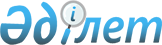 Уәлиханов аудандық мәслихатының 2017 жылғы 9 наурыздағы № 9-12 с "Уәлиханов аудандық мәслихатының аппараты" мемлекеттік мекемесінің қызметтік куәлігін беру тәртібін және оның сипаттамасын бекіту туралы" шешімінің күші жойылды деп тану туралыСолтүстік Қазақстан облысы Уәлиханов аудандық мәслихатының 2020 жылғы 16 маусымдағы № 9-55 с шешімі. Солтүстік Қазақстан облысының Әділет департаментінде 2020 жылғы 18 маусымда № 6362 болып тіркелді
      Қазақстан Республикасының 2001 жылғы 23 қаңтардағы "Қазақстан Республикасындағы жергілікті мемлекеттік басқару және өзін-өзі басқару туралы" Заңының 7-бабына, Қазақстан Республикасы 2016 жылғы 6 сәуірдегі "Құқықтық актілер туралы" Заңының 27-бабына сәйкес Уәлиханов аудандық мәслихаты ШЕШІМ ҚАБЫЛДАДЫ:
      1. Уәлиханов аудандық мәслихатының 2017 жылғы 9 наурыздағы № 9-12с "Уәлиханов аудандық мәслихатының аппараты" мемлекеттік мекемесінің қызметтік куәлігін беру тәртібін және оның сипаттамасын бекіту туралы" (2017 жылғы 24 сәуірде Қазақстан Республикасы нормативтік құқықтық актілерінің электрондық түрдегі эталондық бақылау банкінде жарияланған, Нормативтік құқықтық актілерді мемлекеттік тіркеу тізілімінде № 4141 болып тіркелген) шешімінің күші жойылды деп танылсын.
      2. Осы шешім алғашқы ресми жарияланғаннан күннен соң он күнтізбелік күн өткеннен кейін қолданысқа енгізіледі.
					© 2012. Қазақстан Республикасы Әділет министрлігінің «Қазақстан Республикасының Заңнама және құқықтық ақпарат институты» ШЖҚ РМК
				
      Уәлиханов аудандық 
мәслихаты сессиясының 
төрағасы 

К. Егімбаева

      Уәлиханов аудандық 
мәслихатының хатшысы 

Б.Кәдіров
